(Draft - 4 iulie 2016)                               Aprob,                       Prim-Ministru                 DACIAN JULIEN CIOLOȘMEMORANDUM INSTITUIREA REGISTRULUI UNIC AL TRANSPARENȚEI INTERESELOR (RUTI)LA NIVELUL GUVERNULUI ROMÂNIEIDe la:Doamna Victoria-Violeta ALEXANDRU,Ministrul pentru Consultare Publică și Dialog Civic Avizat: Domnul Costin BorcVice-Prim Ministru, Ministrul Economiei, Comerțului și Relațiilor cu Mediul de AfaceriDoamna Raluca Alexandra Prună             	Ministrul JustițieiDomnul Petre TobăMinistrul Afacerilor Interne Domnul Ioan Dragoș TudoracheȘeful Cancelariei Prim-MinistruluiContextDeciziile luate la nivelul Executivului au un impact economic și social direct asupra a milioane de români, astfel că felul în care acestea sunt adoptate trebuie să fie bazat pe un proces cât mai transparent posibil, deschis în mod egal tuturor părților interesate de influențarea deciziei publice. În acest context, Guvernul României își manifestă întreaga disponibilitate pentru a interacționa în mod echidistant, încă din etapa de identificare a unei nevoi ce va sta la baza viitoarei politici publice, cu părțile interesate de procesele de elaborare a deciziilor publice, într-un climat de transparență, bazat pe valori constând în responsabilitate și respect reciproc. Deși la nivelul anului 2016 sunt înregistrate peste 700.000 de firme mici şi mijlocii, peste 78.000 asociații și peste 18.000 fundații, nu se cunoaște numărul celor care interacționează cu decidenții din sistemul public. Pe această temă, Institutul pentru Politici Publice (IPP) semnala că în opinia mediului privat procesul de luare a deciziilor este în general ne-participativ şi insuficient de transparent, majoritatea celor intervievaţi (73%) opinând în acest sens. Percepția organizațiilor neguvernamentale nu diferă, în contextul în care în ciuda dezvoltării unui cadru legislativ la nivel național și a unor ghiduri privind participarea publică la procesul de luare a deciziilor, procesul este pe departe de a fi unul transparent. Măsurile, inclusiv cele de la nivel legislativ, adoptate în ultimii ani, solicită exclusiv specialiștilor sistemului public să înregistreze și să comunice denumirea entităților cu care se consultă, de preferat în etapele avansate ale unei politici publice. Prea puțin au încurajat grupurile interesate din societate să dezvăluie informații despre interactiunea cu sistemul public.De altfel, studiul Centrului de Resurse pentru participare publică atrăgea atenția asupra modului în care instituţiile publice administrează implicarea publicului în luarea deciziilor, care este considerat cel puţin defectuos, întâmpinând dificultăți în identificarea persoanelor interesate. Ori, influenţarea proceselor decizionale de la nivelul autorităţilor publice, trebuie să respecte un set de reguli minimale pentru a nu deveni împovărătoare sau chiar nocivă pentru decidenţi, așa cum prevede studiul Institutului European din România. Pentru o temeinică apreciere asupra oportunității și formei inițierii unei politici publice, chiar înainte de demararea primelor demersuri din procedura de consultare publică stabilită prin Legea nr. 52/2003 privind transparența decizională în administrația publică, între administrația publică și părțile interesate de anumite tematici, este recomandabilă organizarea unei comunicări asupra intenției de reglementare, chiar la nivelul unei faze incipente a procesului de lansare a unei politici publice. Așadar prezentul demers se poziționează anterior demarării primelor etape legale aferente procedurilor de consultare publică prevăzute de Legea nr. 52/2003, stabilind parametrii de cunoaștere și construire a unui dialog/schimb de opinii pe marginea intenției de elaborare a unei politici publice. În România, în plan practic, o serie de probleme pleacă de la necesitatea unor succesive schimbări ale reglementărilor legale, datorate pregătirii deficitare a acestora, inclusiv din perspectiva unei precare planificări și evaluări inițiale a oportunității și formei unui viitor act normativ. Propunerea privind instituirea Registrului Unic al Transparenței Intereselor (RUTI) contribuie la creșterea impactului procedurilor reglementate de Legea nr. 52/2003, cu aplicare anterioară începerii acestei etape, în același spirit de transparență și echidistanță care trebuie să definească orice fel de contact între părțile interesate și palierul decizional. RUTI se referă atât la inițierea unei politici publice de către autoritățile publice cât și la demararea, de către entitățile private, a unui proiect ce poate fi ulterior transformat într-o politică publică.Prezentul Registru Unic al Transparenței Intereselor (RUTI) inițiat de Ministerul pentru Consultare Publică și Dialog Civic (MCPDC) continuă demersurile guvernamentale privind creșterea transparenței procesului decizional, începute în luna martie, anul curent, cu adoptarea Memorandumului privind Creșterea transparenței și standardizarea afișării informațiilor de interes public. Documentul conține prevederi legate de obligativitatea publicării agendei de lucru (inclusiv întâlniri cu părți interesate de influențarea deciziei publice) a tuturor persoanelor cu funcții de conducere din ministere și alte autorități/instituții publice din administrația centrală. Acest instrument vine și în contextul noii legislații a achizițiilor publice adoptată în luna mai 2016, care prevede posibilitatea autorităților contractante de a avea întâlniri cu mediul privat în scopul unei corecte realizări a caietului de sarcini. În acest sens, RUTI va crea cadrul pentru ca aceste întâlniri să fie realizate într-un mod transparent. Așadar, prezenta inițiativă, completeză angajamentele internaționale asumate de România cu incidență în materia reglementată, precum:Aderarea României la OECD;Evaluarea României în cadrul rundei a patra GRECO;Participarea României la grupul de lucru anti-corupție OGP;Îndeplinirea angajamentelor asumate de România la Summit-ul anticorupție de la Londra din data de 12 mai 2016.De altfel, MCPDC a propus introducerea în cadrul Strategiei Naționale Anticorupție 2016-2020 a unui obiectiv general privind Dezvoltarea unei culturi a transparenței pentru o guvernare deschisă la nivel central și local și includerea RUTI la nivelul acțiunilor principale, măsură ce va asigura continuitatea acestui demers. Includerea RUTI la nivelul documentului strategic are loc în contextul recomandările mecanismelor externe de evaluarea (MCV, Raportul UE anticorupție, INCAC, GRECO). Acest demers răspunde și angajamentelor asumate de  Guvern în cadrul reuniunilor platformei de cooperare în cadrul Strategiei Naționale Anticorupție cu mediul de afaceri, reprezentanții companiilor solicitând constant Executivului să înființeze un mecanism transparent de dialog între administrația publică și mediul privat.RUTI vine în continuarea demersurilor societății civile cu scopul de a crea mecanisme privind activitatea de influențare a deciziilor publice pentru menținerea și creșterea încrederii publice, a  increderii in institutiile democratice si in procesul de realizare a politicilor publice.Scop și obiectivePrezentare generalăRegistrul Unic al Transparenței Intereselor (RUTI) reprezintă un registru online al evidenței părților interesate de influențarea deciziilor publice, al domeniilor acestora și a întâlnirilor avute de demnitari și înalți funcționari publici cu aceste părți. Registrul stabilește un cadru de colaborare, complementar procedurii legale de transparență decizională, cu părțile interesate care își manifestă, din proprie inițiativă, interesul pentru un anumit domeniu ce intră în competența de reglementare a administrației publice centrale. Datele înscrise în acest registru vor putea fi accesate și de către alte autorități și instituții publice, care desfășoară activități de identificare a incompatibilităților și prevenirea conflictelor de interese.În termenii procedurilor de consultare cu toate segmentele de public interesate, reglementate de legislația privind transparenta decizională, RUTI intervine anterior demarării oricăror proceduri legale, atunci când inițiatorul unei politici publice se află în etapa de concepție și își testează viabilitatea propunerii.Raportat la caracterul facultativ al utilizării de către publicul țintă și instituțiile publice, prezentul Registru reprezintă o etapă tranzitorie urmând ca în funcție de gradul de utilizare și natura informațiilor furnizate să fie reglementat ca modalitate obligatorie de interacțiune între părțile interesate de influențarea deciziei publice și reprezentanții instituțiilor sau autorităților publice. Public țintăPublicul căruia i se adresează prezenta propunere (RUTI) este, în acest moment, reprezentat de persoanele juridice care interacționează cu autoritățile și instituțiile administrației publice centrale în legătură cu promovarea documentelor de politici și, de acte normative, persoane juridice înregistrate în România sau filiale ale unor organizații care își desfășoară activitatea  în România. În înțelesul prezentului  demers, prin „persoane juridice” se înțelege orice organizație legal constituită, cum ar fi: Asociație profesională;Organizație religioasă / a cultelor;Companie/societate specializată în consultanță privind interacțiunea cu administrația publică (public affairs);Alt tip de societate comercială;Organizație sindicală;Organizație patronală;Alt tip de organizație neguvernamentală nonprofit;Structură asociativă a administrației publice locale;Alte tipuri de structuri (organizații) legal constituite.Prezentul demers este aplicabil, în această etapă, Guvernului, Ministerelor, agențiilor și altor organe centrale ale administrației publice din subordinea Guvernului sau a ministerelor, Instituțiilor Prefectului și companiilor cu capital unic sau majoritar de stat. Acestea vor adăuga un link către RUTI din secțiunea „Transparență decizională” a paginilor de internet.  Aplicabilitatea prezentului Memorandum poate fi extinsă, într-o fază ulterioară, asupra persoanelor fizice interesate de influențarea deciziei publice, cât și asupra funcționarilor publici de la nivelul instituțiilor sau autorităților publice.RUTI răspunde capacității și resurselor acestor instituții în a identifica în mod proactiv o serie de părți interesate cu care să întrețină, în mod transparent, o comunicare și o interacțiune în etapa incipientă a conceperii și structurării inițiativelor de politica publică.
O evaluare sumară a MCPDC la nivelul ministerelor arată ca până la 20% dintre acestea dețin baze de date cuprinzând părți interesate de activitatea ministerului respectiv. În acest sens, RUTI constituie forma de sprijin acordată în mod direct ministerelor și autorităților din subordine.  În condițiile unei multitudini de acte normative inițiate la nivel central, o medie de peste 80 de acte normative pe lună și peste 1000 acte normative pe an, abordarea cu prioritate, în etapa incipientă a procesului de inițiere a politicii publice a entităților specializate într-un anumit domeniu, nu poate decât să ridice calitatea conținutului actelor normative elaborate ulterior. RUTI, prin posibilitatea creată de cunoaștere a domeniilor asupra cărora se apleacă părțile interesate, răspunde în mod direct acestei nevoi de eficientizare a comunicării și contactului între partea publică și cea privată.    Descriere a mecanismuluiÎnregistrarea părților interesatePărțile interesate de influențarea deciziilor publice se vor înregistra în mod voluntar în registrul online www.ruti.gov.ro, completând un formular de înscriere cu un set de informații minimale, fără de care înregistrarea nu va fi posibilă, precum:categoria organizațională în care se încadrează partea interesată;domeniile de interes;informații minimale de ordin financiar privind veniturile primite din surse publice;dovada constituirii legale;componența consiliului de administrație /conducerea;cele mai recente activități desfășurate în legatură cu domeniul de interes selectat; acceptul pentru utilizarea datelor personale ale reprezentanților părții interesate, în scopurile operaționale ale RUTI;obligatoriu pentru finalizarea procesului de înregistrare o constituie aderarea părților interesate înscrise la Codul de conduită ce stabilește parametrii de colaborare și conduită între părțile interesate și autoritățile publice;utilizarea datelor înscrise anterior.Codul de conduită este prevăzut în Anexa nr. 4.Actualizarea informațiilor în Registrul Unic al Transparenței IntereselorActualizarea informațiilor privind părțile interesate se va face ori de câte ori este cazul, când intervin modificări legate de datele furnizate anterior, sau cel târziu la un interval de 6 luni, pe baza unui cont de utilizator creat pe platforma www.ruti.gov.ro.  Utilizatorii care nu vor actualiza informațiile la timp, vor primi notificări în acest sens.RUTI se bazează pe aportul ambelor părți:reprezentanțiIor companiilor sau altor organizații legal constituite – în completarea informațiilor;demnitarilor și persoanelor cu funcții de conducere instituțiilor publice – în afișarea datelor corespunzătoare care să explice rezultatele întâlnirilor cu persoanele interesate.Marcarea întâlnirilor cu părțile interesate de către instituțiile publiceConcomitent cu afișarea acestor informații în cadrul platformei www.ruti.gov.ro. (Anexa nr. 1), după înscrierea entităților interesate prin completarea formularului prevăzut în Anexa nr. 2,  pentru o imagine completă a contactului dintre părțile interesate și factorii de decizie publică, demnitarii, înalții funcționari publici și directorii generali ai companiilor cu capital unic sau majoritar de stat, vor completa cu o frecvență săptămânală următoarele informații:Denumirea părții interesate cu care aceștia s-au întâlnit;Numele persoanei / numele persoanelor care au reprezentant părțile interesate;Data întâlnirii;Locația întâlnirii;Numele demnitarului/demnitarilor sau a înalților funcționari publici prezenți;Alte persoane prezente, terți sau reprezentanți ai autorității/instituției publice;Obiectul discuției;Principale concluzii;În același timp, demnitarii și persoanele cu funcții de conducere de la nivelul Ministerelor, agențiilor subordonate Guvernului sau Ministerelor și companiilor cu capital unic sau majoritar de stat se vor asigura că agenda de lucru a conducerii este publicată și actualizată în mod constant, conform Memorandumului MCPDC/CPM privind Creșterea transparenței și standardizarea afișării informațiilor de interes public. Modelul de înregistrare a unei întâlniri este prevăzut în Anexa nr. 3.Gestionarea Registrului Unic al Transparenței IntereselorGestionarea RUTI va fi făcută de MCPDC. Ministerul va asigura mentenanța platformei www.ruti.gov.ro și alături de Ministerul Justiției coordonarea metodologică a acestui demers.  Avantaje oferite de înscrierea în Registrul Unic al Transparenței IntereselorPe lângă practicarea unui comportament transparent în raport cu o definire clară a unui interes sau a unui domeniu prioritar de către o anumită parte din mediul privat, creșterea vizibilității celor înregistrați în domeniul declarat de interes sau demonstrarea unei conduite compatibile cu practicarea unei guvernări transparente și aderarea la Codul de Conduită,  înscrierea în RUTI va avea o serie de avantaje precum:Accesul la o serie de instrumente precum E-Consultare (buletinul actelor normative aflate în consultare publică) sau E-Dezbatere (Calendarul Dezbaterilor Publice de la nivel central) realizate de MCPDC cu scopul facilitării cunoașterii, cu promptitudine, a priorităților de reglementare; participarea la întâlniri de lucru organizate între membrii RUTI și reprezentanții autorităților publice centrale , RUTI asumându-și impulsionarea interacțiunii între membri;obținerea unui card de membru care permite un acces mai facil al celor înregistrați în clădirile guvernamentale;posibilitatea întâlnirii cu factorii de decizie;participarea la audiențele susținute de către demnitari și înalți funcționari publici (înscrierea în RUTI fiind o condiție obligatorie);participarea factorilor de decizie la evenimentele organizate de părțile interesate înscrise în RUTI.Mecanismul de sesizări al Registrului Unic al Transparenței Intereselor Orice persoană poate sesiza administratorii Registrului cu privire la incorectitudinea datelor unei persoane înscrise în RUTI sau cu privire la încălcarea codului de conduită de către o parte interesată înregistrată. Aceste sesizări trebuie să fie însoțite de dovezile care susțin respectiva sesizare. Dacă sunt identificate incorectitudini cu privire la datele unei persoane înscrise în RUTI, aceasta este notificată în vederea îndreptării greșelilor/erorilor.În cazul sesizărilor care nu țin de actualizarea datelor părților interesate de influențarea deciziilor publice, caz în care MCPDC va transmite notificări părții vizate, se va constitui o Comisie formată din reprezentanți ai MCPDC, reprezentanți desemnați ai Ministerului Justiției și Cancelariei Primului-Ministru. În cazul în care cei care se înregistrează încalcă în mod repetat prevederile codului de conduită, poate fi dispusă măsura suspendării din registru pentru o perioadă de până la 2 ani, sau eliminarea din RUTI.Formularul prin care se depune o sesizare, este prevăzut în Anexa nr. 5.  OperaționalizarePrevederile prezentului Memorandum vor intra în vigoare la data la care RUTI va fi operațional, respectiv nu mai târziu de 1 septembrie 2016. Inițiatorii vor aduce la cunoștință publică data la care RUTI va deveni operațional, precum și modul de funcționare a acestui instrument.RUTI va avea o primă etapă de implementare, pe bază de înscriere benevolă a părților interesate, registrul fiind în administrarea Ministerului pentru Consultare Publică și Dialog Civic (MCPDC), instituție centrală cu atribuții în domeniul creșterii transparenței și consultării publice ca principii fundamentale ale unei guvernări deschise. În această primă perioadă de implementare, MCPDC va promova bunele practici și exemplele de transparență în interacțiunea dintre instituțiile publice și mediul privat.     Până la finalul anului 2016, MCPDC va evalua funcționarea registrului și oportunitatea eventualelor modificări ale mecanismului în sensul includerii și a persoanelor fizice în categoria de public țintă a RUTI, normării acestui mecanism, cooptării ministerelor în gestionarea acestui mecanism sau alte eventuale aspecte ridicate din practica perioadei inițiale de implementare. Anexa nr. 1 -Informații accesibile prin platforma ruti.gov.ro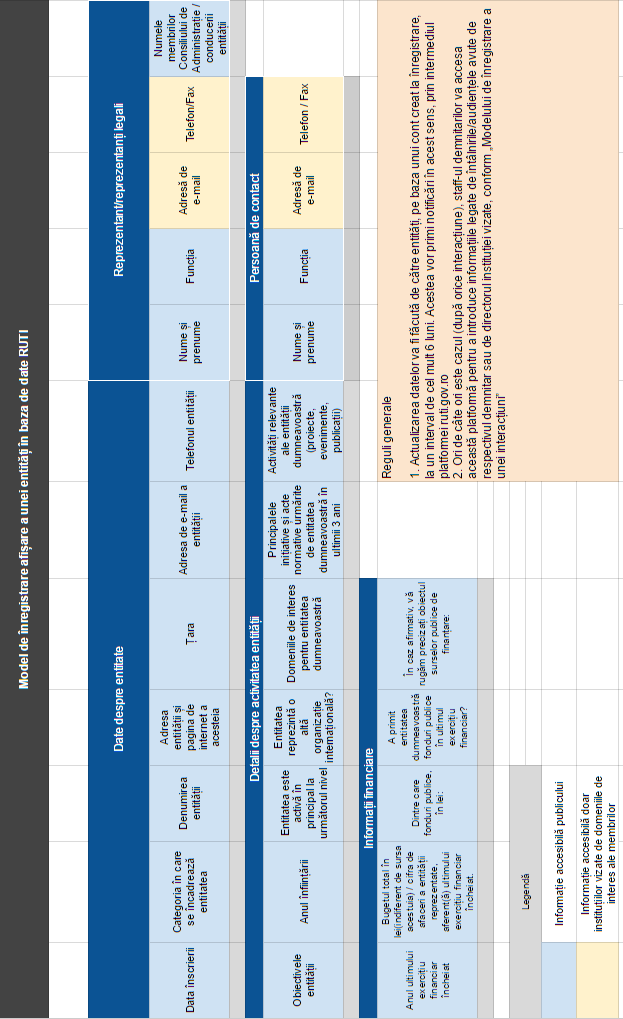 Anexa 2Formularul de înregistrare pe platforma RUTI.GOV.ROSecțiunea 1/5 – Informații generaleNotă: Înscrierea în prezentul Registru Unic al Transparenței Intereselor (RUTI) de la nivelul Guvernului României se poate face de toate părțile private interesate de activitatea Guvernului României, a Ministerelor de resort, a agențiilor, autorităților și instituțiilor subordonate acestora, a Instituțiilor Prefectului precum și a companiilor cu capital unic sau majoritar de stat.Înregistrarea în RUTI a unei părți interesate presupune însușirea și aderarea la Codul de Conduită de către aceasta. În cazul nerespectării prevederilor codului de Conduită, sistemul oferă posibilitatea trimiterii unei sesizări,  respectiva entitate/respectivul reprezentant putând fi eliminat(ă) din prezentul registru.Categoria în care se încadrează organizația pe care o reprezentați: *Companie/societate specializată în consultanță pentru influențarea deciziilor publice (public affairs)Orice alt tip de societate comercialăAsociație profesionalăOrganizație religioasă/ a cultelorOrganizație sindicalăOrganizație patronalăStructură asociativă a administrației publice localeAlt tip de organizație neguvernamentală nonprofitAlt tip de organizație (explicitați)Denumirea organizației pe care o reprezentați: *Adresa organizației: * Orașul: *Țara: *Telefonul organizației: *Adresa de e-mail a organizației: *Pagina de internet a organizației: * Secțiunea 2/5 – Reprezentantul legal al organizațieiNume și prenume: *Funcția: *Adresa de e-mail: *Telefon/fax: *Numele membrilor Consiliului de Administrație / conducerii organizației*:Secțiunea 3/5 – Persoana de contact Se va indica  persoana de contact pentru aspecte privind prevederile aferente Registrului Unic al Transparenței Intereselor.Nume și prenume: *Funcția: *Adresa de e-mail: *Telefon/fax: *Secțiunea 4/5 – Activitățile organizațieiObiectivele organizațieiDescrieți  principalele trei obiective ale organizației, precum sunt statuate în documentele constitutive_____________________________________________________________________________________________________________________________________________________________________________________________________________________________________________________________________Anul înființării*:Organizația este activă în principal la următorul nivel:*LocalRegionalNaționalEuropeanGlobalOrganizația reprezintă o altă organizație internațională? *DaNuDomeniile de interes pentru organizația dumneavoastră: *Administrație publicăAfaceri externeAfaceri interneAgricultură și dezvoltare ruralăApărareComunicații și societate informaționalăConcurențăCulturăEconomie, comerț, relații cu mediul de afaceriEducație și cercetareFinanțe publiceFonduri europeneDezvoltare regionalăEnergieJustițieMediuMedia și audiovizualMuncă, protecție socialăProtecția consumatorilorSănătateSportTineretTransparență instituționalăTransporturiAltele (vă rugăm menționați care):Principalele inițiative și acte normative urmărite de organizația dumneavoastră în ultimii 3 ani:*Activități relevante ale entității dumneavoastră (proiecte, evenimente, publicații): *Secțiunea 5/5 – Aspecte financiareAnul ultimului exercițiu financiar încheiat:*Cifra de afaceri totală în lei (indiferent de sursa acesteia) a organizației reprezentate, aferentă ultimului exercițiu financiar încheiat: *(datele vor fi completate pentru ultimul an financiar încheiat, într-un format numeric, în lei.)Dintre care fonduri publice, în lei: *(Va rugăm să precizați suma din bugetul total/cifra de afaceri, reprezentat(ă) de fonduri publice:)Vă rugăm precizați obiectul surselor publice de finanțare: *(acțiunile / proiectele / obiectivele finanțate din fonduri publice)Suma alocată pentru activități de influențare a deciziilor publice: *(se va menționa suma totală, în lei, aferentă ultimului exercițiu financiar încheiat)              Vă rugăm să atașați orice material relevant privind informațiile furnizate în cadrul câmpurilor anterioare:ÎNCARCĂPrin transmiterea acestui formular sunt de acord cu respectarea Codului de Conduită și îmi exprim acordul pentru folosirea datelor furnizate pentru punerea în practică a obiectivelor RUTI. TRIMITE FORMULARULAnexa 3Model de înregistrare a unei întâlniri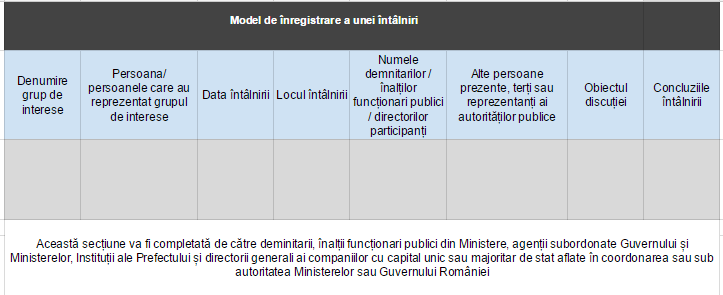 Anexa 4Codul de conduită al părților interesate de influențarea deciziilor publiceGuvernul României consideră că toți reprezentanții părților interesate care interacționează cu aparatul executiv, o singură dată sau mai des, înregistrați sau nu în Registrul Unic al Transparenței Intereselor, ar trebui să adopte o conduită în conformitate cu prezentul Cod de Conduită.În relațiile stabilite cu Guvernul României, Ministerele, instituțiile și agențiile subordonate acestora, Instituțiile Prefectului precum și companiile cu capital unic sau majoritar de stat, reprezentanții părților interesate înregistrate în RUTI:Se identifică întotdeauna, prin nume și număr de înregistrare alocat de RUTI (dacă este cazul) al entităților la care lucrează sau pe care le reprezintă; Declară interesele, obiectivele sau scopurile pe care le promovează și, acolo unde este cazul, specifică clienții sau membrii pe care îi reprezintă; Nu obțin sau încearcă să obțină informații ori să influențeze decizii prin utilizarea, unor mijloace ilicite, folosind un comportament intimidant, inadecvat sau de presiune asupra decidenților;Nu pretind nici o relație formală cu Guvernul României, Ministerele, instituțiile și agențiile subordonate acestora, Instituțiile Prefectului precum și companiile cu capital unic sau majoritar de stat, în relațiile lor cu părți terțe;Nu utilizează în alt scop calitatea de membru RUTI  și nici nu denaturează efectul înregistrării astfel încât să inducă în eroare părțile sau funcționari , terți sau alți agenți ai instituțiilor publice,Nu utilizează, fără o autorizare prealabilă, însemnele autorităților/instituțiilor publice cu care vin în contact;Se asigură că informațiile pe care le furnizează la înregistrare, iar ulterior, în cadrul activităților lor acoperite de registru, sunt reale, complete, actuale și corecte;Acceptă că toate informațiile furnizate sunt supuse analizei de către instituțiile care asigură gestionarea Registrului și sunt de acord să facă demersurile solicitate de acestea, în scopul actualizării informațiilor;Actualizează datele introduse ori de câte ori intervin modificări și consideră necesar, sau cel târziu la un interval de 6 luni. Respectă legile, procedurile, regulile, codurile și practicile stabilite de către instituțiile centrale inclusiv regulile de acces valabile pentru fiecare autoritate/instituție publică în parte și nu folosesc cardul de membru, eliberat la înscrierea în RUTI în alte scopuri,În cazul în care angajează foști funcționari sau alți agenți ai aparatului executiv, asistenți sau stagiari ai demnitarilor Guvernului, respectă obligația acestor angajați de a respecta normele și cerințele de confidențialitate care se aplică acestora, pentru o perioadă de 1 an de la încheierea raporturilor de muncă;Respectă regulile stabilite privind drepturile și responsabilitățile foștilor demnitari din Guvernul României;Informează persoanele pe care le reprezintă în legătură cu obligațiile asumate prin prezentul Cod de Conduită,Persoanele  înregistrate pentru accesul în instituțiile Guvernului României:Poartă documentul de acces în mod vizibil, în orice moment, în clădirile aparatului executiv;Respectă cu strictețe normele relevante privind accesul în instituțiile publice;Acceptă faptul că acordarea dreptului de acces este o prerogativă a instituțiilor publice și că solicitarea nu conferă, în mod automat, și accesul efectiv. Cunosc că pentru nerespectarea Codului de Conduită, pot fi suspendați sau excluși din RUTI.Anexa 5Formular de sesizare privind încălcarea Codului de Conduită:*  câmpuri obligatorii1.1 Numărul de identificare a organizației *:								          (număr ce va fi atribuit în urma înregistrării)1.2 Numele organizației *: 2.1 Numele persoanei care înaintează sesizarea *:2.2 Adresă de e-mail *:2.3 Telefon *: 2.4 Sesizarea este făcută în *:  Nume propriuNumele unei organizații, aceasta fiind:  3.1 Încălcările codului de conduită *:										     (vă rugăm să menționați literele din Codul de Conduită ce au fost încălcate)						___________________________________________________3.2 Aș dori să atrag atenția secretariatului RUTI asupra următoarelor aspecte *: 			       (max. 4000 de caractere)3.3 Vă rugăm să atașați orice material în susținerea sesizării dumneavoastră: 					       ÎNCARCĂ3.4  V-au fost produse pagube ?      Da        	Nu În caz afirmativ, detaliați: (max. 4000 de caractere)3.5 A fost încălcarea produsă în mod intenționat?  Da        		Nu 		Nu știu4. * Autorizez secretariatul RUTI să îmi divulge identitatea în calitate de petent pentru rezolvarea acestei sesizări.Da        		Nu 	TRIMITE